Паспорт земельного участка по адресу:   Российская Федерация, Ивановская область, Гаврилово-Посадский муниципальный район, Гаврилово-Посадское городское поселение, северо-западнее с. Краснополянский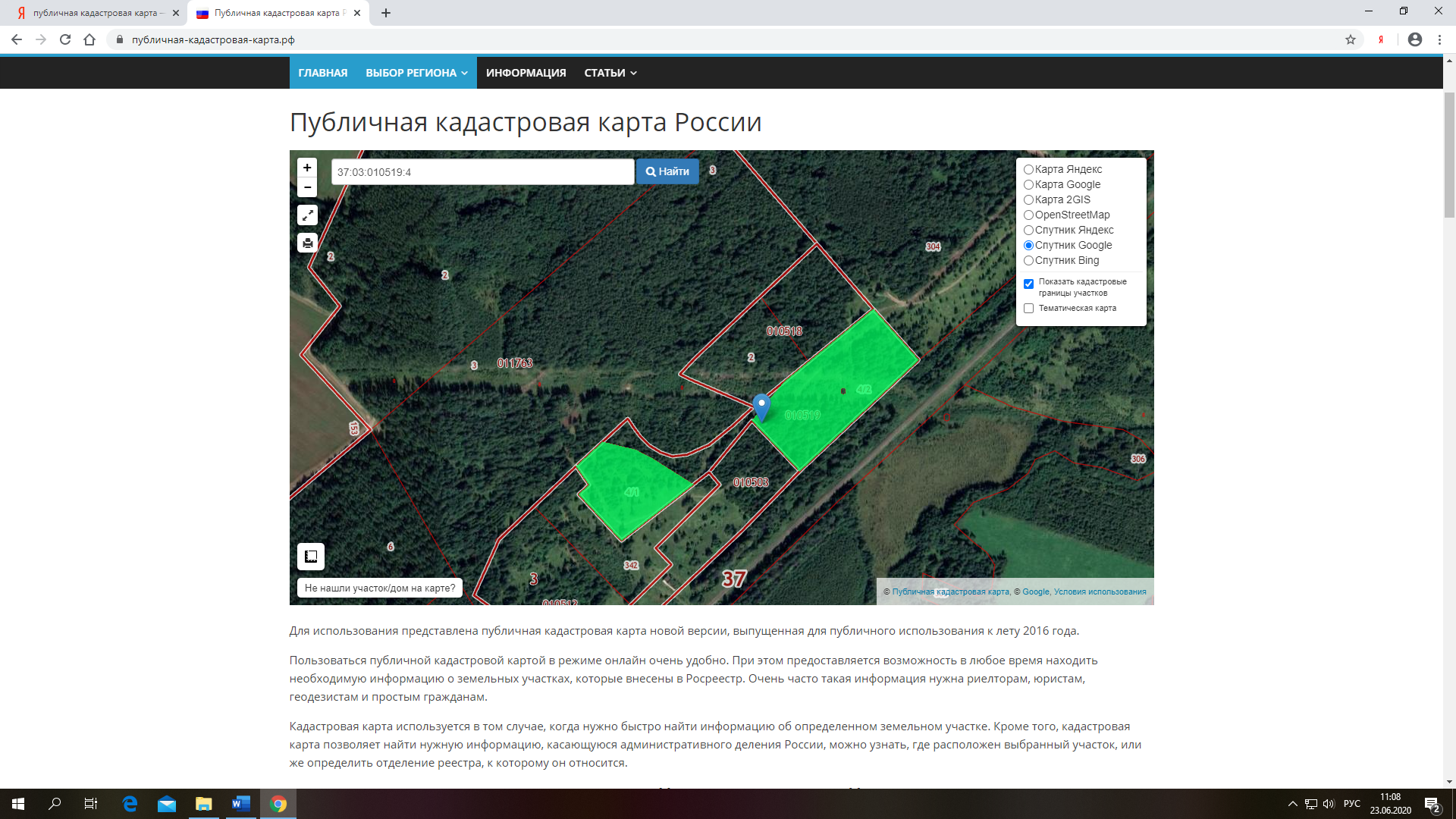 Кадастровая стоимость участка (руб.) 101006,8Категория земель  Земли промышленности, энергетики, транспорта, связи, радиовещания, телевидения, информатики, земли для обеспечения космической деятельности, земли обороны, безопасности и земли иного специального назначенияВиды разрешенного использованиядля обслуживания карьера Описание земельного участка (форма, рельеф и т.п.)Участок ровный, прямоугольной формы.Площадь (кв.м.) 54895+/-410Кадастровый номер земельного участка37:03:010519:4Описание местоположение объекта                                                 ОбластьИвановскаяРайон Гаврилово-Посадский муниципальныйПоселениеГаврилово-Посадское городскоеНаселенный пункт  северо- западнее с. КраснополянскийФорма собственностиИнженерные коммуникации Водопровод (наличие, возможность подключения, расстояние до точки подключения, возможность бурения скважин)Нет возможности подключенияЭлектроэнергия (имеющаяся мощность в наличии, возможность подключения, расстояние до точки подключения)Есть возможность подключенияОтопление (состояние, возможность подключения, расстояние до точки подключения)Нет возможности подключенияГаз (имеющаяся мощность в наличии, возможность подключения, расстояние до точки подключения)Есть возможность подключенияКанализация (состояние, возможность подключения, расстояние до точки подключения)Нет возможности подключенияПодъездные пути Собственные подъездные пути (имеются, асфальтная или грунтовая дорога, по пересечённой местности, отсутствуют)Имеется 